SafeConnect Guest AccessSet your wireless to use LC Wireless and then open a web browser.  You will be redirected to the page below.  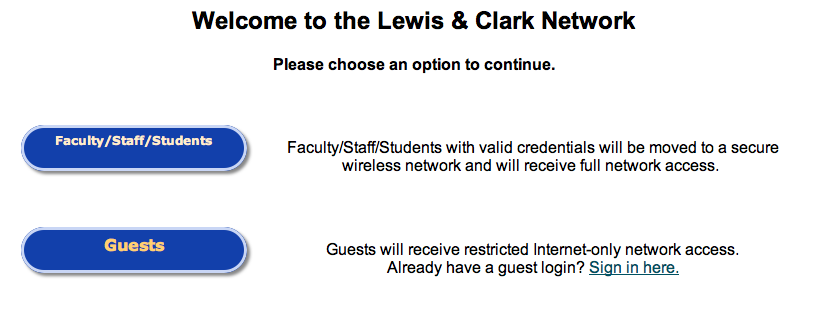 Click Guests.  You will be provided with the form below.  Enter the requested information and click the Submit Information button.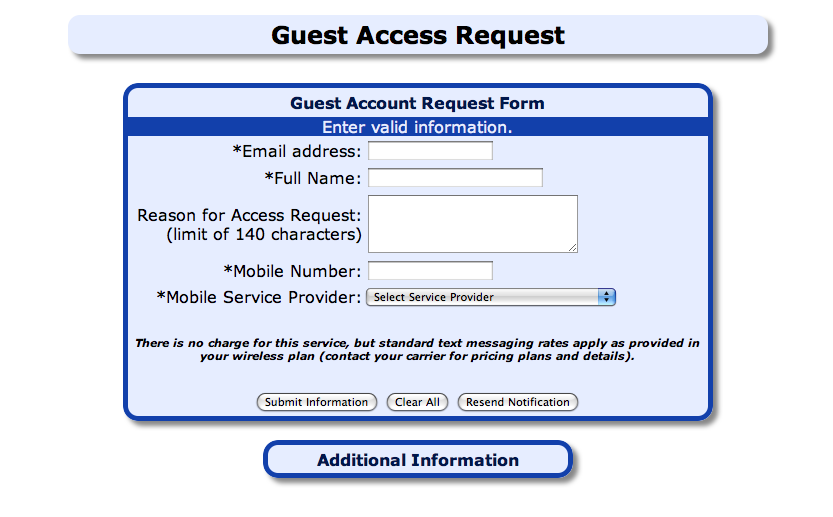 You will receive the page below.  Also, a username and password will be both texted to you and sent to you via email.  Click where it says “click here to sign in”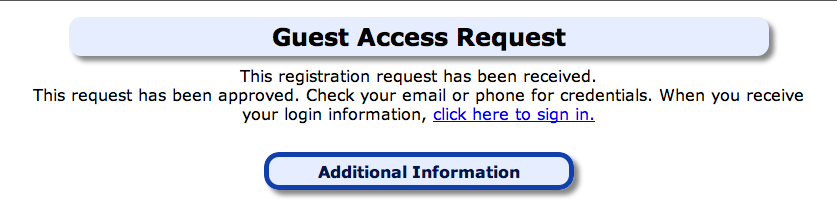 You will be returned to this page.  In the Guests section, click where it says Sign in Here.  Enter the Username and Password that was sent to you and click Submit.  You should be connected to the Internet.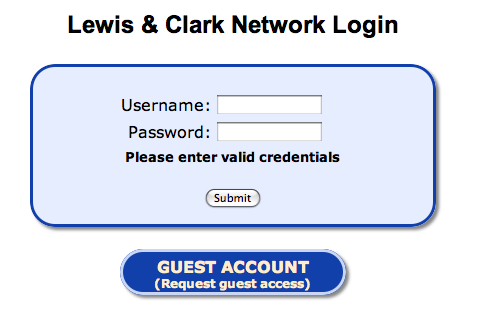 
Note:  If you do not have cellular service on campus, please come by the Information Technology office in Watzek Library to have a guest account created for you.  Guest access is valid for nine hours.